123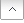 CaracterísticasTerraja ligera con cabezas intercambiables y sistema de carraca oculta que permite el cambio rápido y fácil de peines.Mango excéntrico de la carraca que facilita el trabajo en espacios reducidos.Las cabezas se pueden colocar en la carraca desde ambos lados.Peines y cabezas fabricadadas con tornos CNC.Carraca sencilla de fácil manejo y adecuada hasta 2” (1/4” a 1. 1/4” con adaptador).En caja de plástico (320 x 290 x 90 mm).600 Set COMPACT  SUPER EGO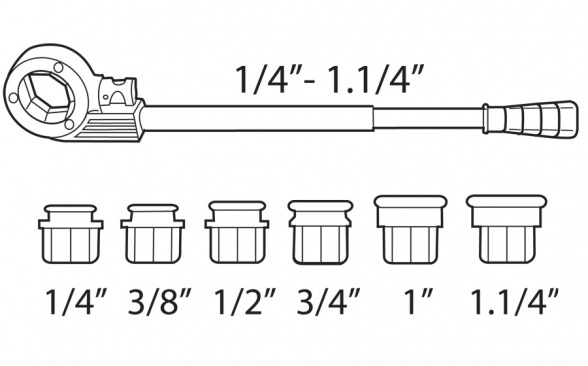 600 Set COMPACT - MedidasNo. BSPTNo. NPT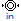 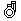 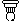 Kg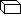 6002205006002235003/8" - 1.1/4"15616002206006002236001/2" - 1.1/4"145,516002237001/4" - 1"155,816002208006002238003/8" - 1"145,116002209006002239001/2" - 1"134,61